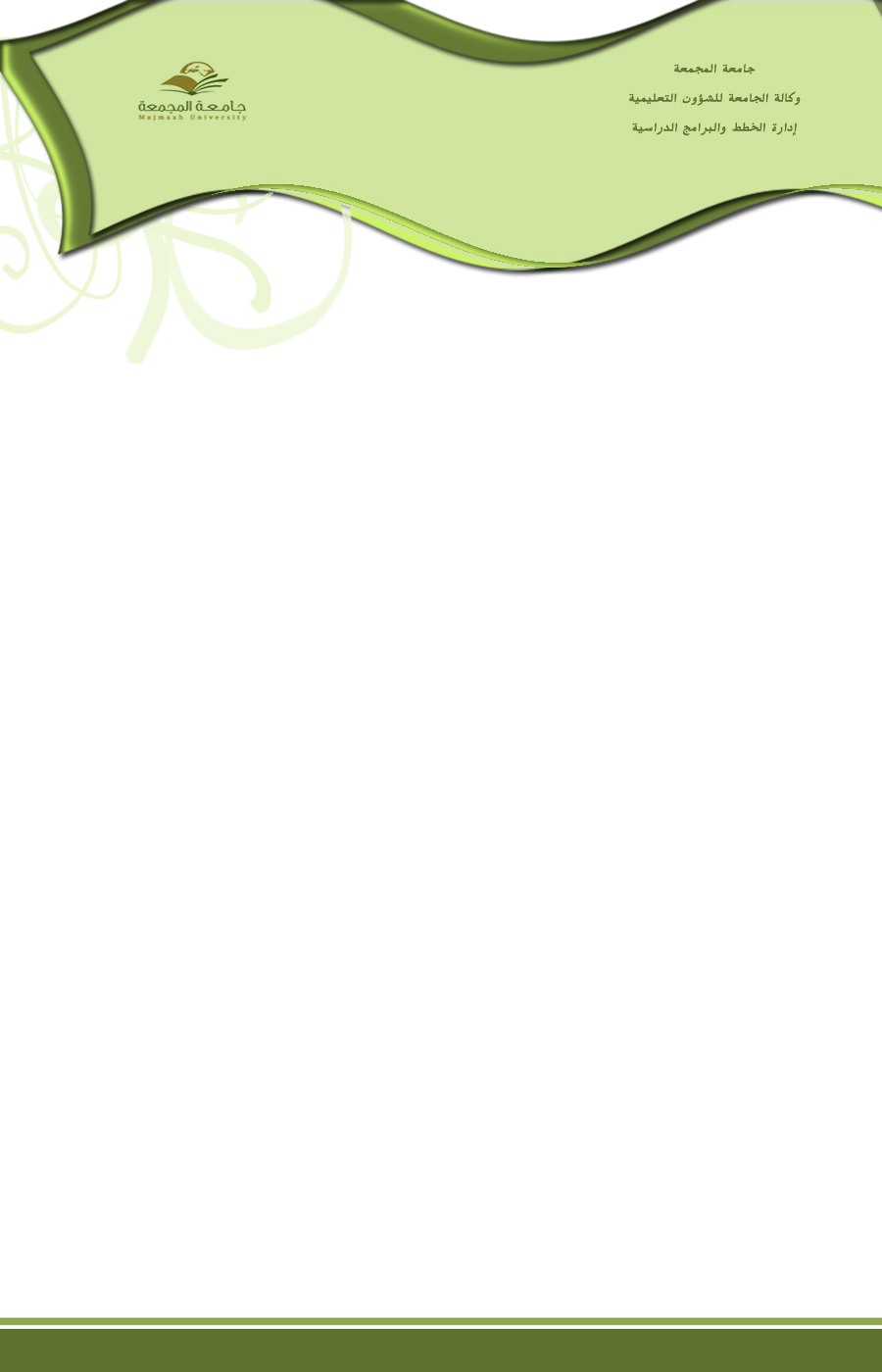 وصف المقرر :						Module Description          أهداف المقرر:					Module Aims                                 مخرجات التعليم: (الفهم والمعرفة والمهارات الذهنية والعمليةLearning Outcomes (Comprehension- Knowledge-intellectual and practical skills)يفترض بالطالب بعد دراسته لهذه المقرر أن يكون قادرا على:By the end of this course, students should be able to:محتوى المقرر: (تتم التعبئة باللغة المعتمدة في التدريس)Module Contents: (fill in using the language of instruction)الكتاب المقرر والمراجع المساندة:(تتم التعبئةبلغة الكتاب الذي يدرس)Textbooks and reference books:(fill in using the language of the textbook)		Online References:http://highered.mcgraw-hill.com  http://www.onelook.com/http://dictionary.cambridge.org/ملاحظة: يمكن إضافة مراجع أخرى بحيث لا تتجاوز 3 مراجع على الأكثر.NB: You can add a maximum of 3 reference books اسم المقرر:رقم المقرر:اسم ورقم المتطلب السابق:مستوى المقرر:الساعات المعتمدة:Reading 3Reading 3Module Title:ENG 214 (Reading3)ENG 214 (Reading3)Module ID:ENG124 (Reading2)ENG124 (Reading2)Prerequisite:33Level:33Credit Hours:This course is designed for undergraduate English-majored students at the college Education, Majmaah University. The prerequisite for this course is ENG124 (Reading and Vocabulary2)The aims of this course are to develop the abilities of the students to read a complex, text with technical vocabulary and understand it effectively. The students will be able to make inferences, predict meanings, summarize a passage, use context clues, identify topic sentences, supporting details, and concluding sentences and extract main ideas through skimming and scanning.  1To read a complex text12To  encourage the students to skim and scan a text23To guess meaning from the context34To make inferences45To develop analytical, cognitive skills to compare , discuss various  issues 56To develop reading strategies61    read any type of text  12skim and scan a long passage 23identify the main ideas, topic sentences, supporting details and concluding sentences and develop their reading strategies34summarize the passage. 45 make inferences 5قائمة الموضوعات(Subjects)عدد الأسابيع(Weeks)ساعات التدريس (Hours)Education and Student Life39City Life39yBusiness and Mone	39Jobs and Professions39Life Styles Around the World39اسم الكتاب المقررTextbook title 2 (Reading) Interactionsاسم المؤلف (رئيسي)Author's NameCatherine Greenاسم الناشرPublisherMc Graw Hillسنة النشرPublishing Year2007اسم المرجع (1)Reference (1)اسم المؤلفAuthor's Nameاسم الناشرPublisherسنة النشرPublishing Year